МАОУ «Полазненская СОШ№1»Контрольное  мероприятие процедуры оценивания метапредметных результатовРазработчики контрольного  мероприятия: Петунина И.В., Марчук Т.Л., Иванов Д.В., Габдулзянова Д.Д.; руководитель группы Петунина И.В.Метапредметный результат: устанавливать причинно-следственные связи.Конкретизированный образовательный результат: умение выявлять причинно-следственные связи. Объект оценивания: письменный ответ, записанный в бланк ответов.Критерии оценивания выполненных заданийОписание процедуры контрольного мероприятияТехническое задание для учениковЗадание 1. Из  перечня слов и словосочетаний выбрать  причину и следствие, ответы записать в  таблицу 1.1.1.Кипение воды, кастрюля,  образование пара, жара, солнце.1.2.Подарок, радость, кукла, игра, дети.1.3.Боль, радость, план, таблетка, игра.1.4.Опасность,  страх, ребенок, явление природы, дом.Задание 2. Из двух вариантов предложений по буквами А, Б, В, Г выбрать те, в которых правильно отражены причина и следствие. Данный вариант ответа занести в таблицу 2.А 1. Солнце  засветило потому, что растаял снеговик.А 2. Снеговик растаял потому, что засветило солнцеБ 1. На улице листопад, поэтому наступила осень.Б 2. Осень наступила, и идет листопадВ 1. Ботинки почистили щёткой, и они стали чистыми.В 2. Ботинки были чистые, и их почистили  щёткой.Г 1. Аня взяла  зонтик, потому что пошёл  дождь.Г 2. Дождь пошёл потому, что Аня  взяла  зонтик.Задание 3.Написать возможную причину данных следствий (из - за чего).1.Наводнение из-за того, что………………………………………………………2. Травма (перелом) из-за того, что ……………………………………………3. 3. Единица  из-за  того, что ……………………………………………………4. Загар   из-за  того, что ………………………………………………………..Задание 4. Внимательно рассмотреть рисунки, определить последовательность происходящего, вписать номера верной последовательности в таблицу.А.    Б.       В.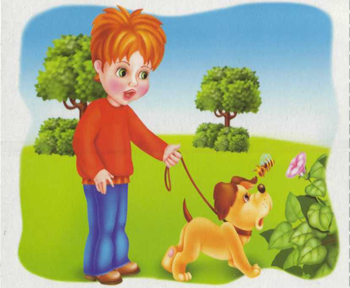 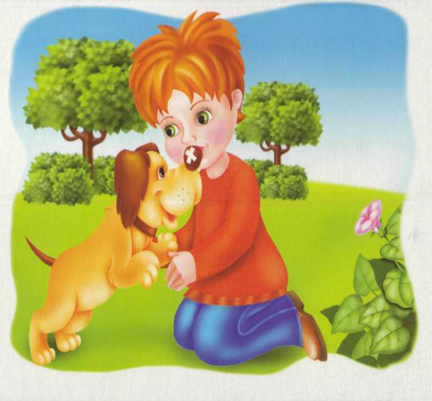 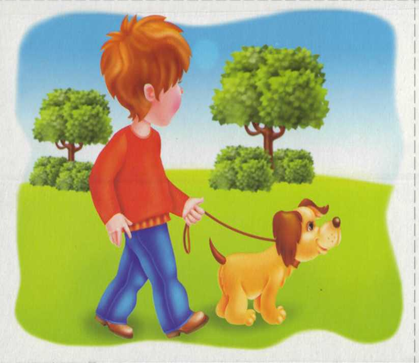 Г.   Д. Е.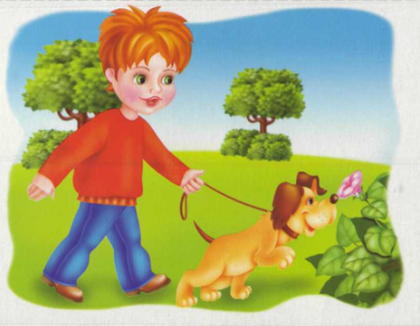 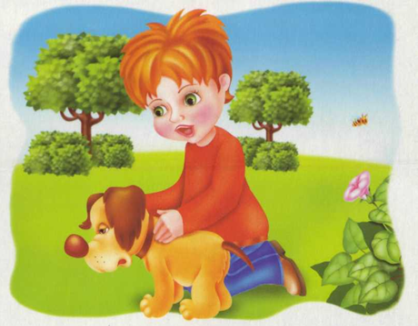 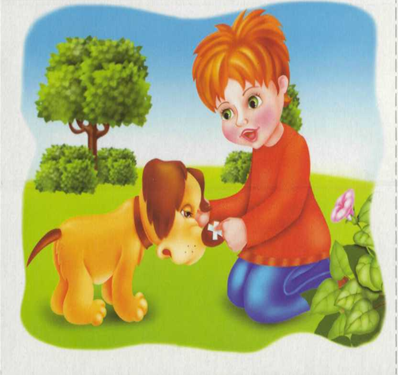 КритерииПараметрыПоказателиКоличество верно найденных причинно-следственных связей4 причины и следствия- 4 балла3 причины и следствия- 3 балла2 причины и следствия- 2 балла1 причины и следствия- 1 балла0 причины и следствия- 0 балла«16-13 баллов» высокий уровень«12- 9 баллов» средний уровень «8-5 баллов» ниже среднего «4 и ниже» низкий уровеньКоличество найденных правильных ответов 4 - 4 балла3 - 3 балла2 - 2 балла1 - 1 балла0 - 0 балла«16-13 баллов» высокий уровень«12- 9 баллов» средний уровень «8-5 баллов» ниже среднего «4 и ниже» низкий уровеньКоличество верно найденных сформулированных и записанных следствий причин4 - 4 балла3 - 3 балла2 - 2 балла1 - 1 балла0 - 0 балла«16-13 баллов» высокий уровень«12- 9 баллов» средний уровень «8-5 баллов» ниже среднего «4 и ниже» низкий уровеньПоследовательность событий    определена, верноВерно- 2 балланеверно- 0 балла«16-13 баллов» высокий уровень«12- 9 баллов» средний уровень «8-5 баллов» ниже среднего «4 и ниже» низкий уровеньУчет  затраченного времени на выполнение заданияДо 15 минут – 2 баллаДо 20 минут- 1 баллНе уложился- 0 балл«16-13 баллов» высокий уровень«12- 9 баллов» средний уровень «8-5 баллов» ниже среднего «4 и ниже» низкий уровеньПроцедура оцениванияОпределения уровня сформированности умения5 класс Проводится 1 раз в год. На процедуру отводится 20 минут. Организатор мероприятия ведет учет времени на выполнение заданий (учитывает 15 минут, 20 минут.) Учащимся выдаются бланки с заданиями, где в таблице вписываются ответы. Задание 1. Учащимся предлагается из  перечня слов и словосочетаний выбрать  причину и следствие, ответы записать в  таблицу 1. Задание 2. Прочитать два варианта предложений, выбрать верный, записать номера выбранных ответов в таблицу 2.Задание 3.Написать причину данных следствий (из-за чего).Задание 4. Внимательно рассмотреть рисунки, определить последовательность происходящего, вписать номера верной последовательности в таблицу 3.Уровень сформированности проверяемого умения определяется в баллах«16-13 баллов» высокий уровень«12- 9 баллов» средний уровень «8-5 баллов» ниже среднего «4 и ниже» низкий уровеньТаблица 1.1.1. Если…………………………………, то………………………………………………………1.2. Если…………………………………, то………………………………………………………1.3. Если…………………………………, то………………………………………………………1.4. Если…………………………………, то………………………………………………………Таблица 2.Таблица 2.Таблица 2.Таблица 2.АБВГТаблица 3.Таблица 3.Таблица 3.Таблица 3.Таблица 3.12345